Сумська міська радаVIІI СКЛИКАННЯ       СЕСІЯРІШЕННЯвід                      2023 року №           -МРм. СумиВідповідно до статей 12, 93, 123, 124, 127, 134-139, Земельного кодексу України, статей 6, 23 Закону України «Про оренду землі», Закону України «Про внесення змін до деяких законодавчих актів України щодо продажу земельних ділянок та набуття права користування ними через електронні аукціони», постанови Кабінету Міністрів України від 22 вересня 2021 року № 1013 «Деякі питання підготовки до проведення та проведення земельних торгів для продажу земельних ділянок та набуття права користування ними (оренди, суперфіцію, емфітевзису)», на підставі пункту 3.2.21 Положення про Департамент забезпечення ресурсних платежів Сумської міської ради, затвердженого рішенням Сумської міської ради від 28.09.2016 № 1128-МР (зі змінами), рішення Сумської міської ради від 24 червня 2020 року № 7000-МР «Про встановлення плати за землю» (зі змінами), враховуючи рекомендації постійної комісії з питань архітектури, містобудування, регулювання земельних відносин, природокористування та екології Сумської міської ради (протокол від 31 жовтня 2023 року № 72), керуючись пунктом 34 частини першої статті 26 Закону України «Про місцеве самоврядування в Україні», Сумська міська рада  ВИРІШИЛА:1. Включити до переліку земельних ділянок комунальної власності Сумської міської територіальної громади, які виставлятимуться на земельні торги, земельну ділянку за адресою: м. Суми, вул. Якова Щоголева (Брянська), площею 0,0648 га, кадастровий номер 5910136600:03:006:0082. Категорія, цільове та функціональне призначення земельної ділянки: землі промисловості, транспорту, електронних комунікацій, енергетики, оборони та іншого призначення; для розміщення та експлуатації основних, підсобних і допоміжних будівель та споруд підприємств переробної, машинобудівної та іншої промисловості (код виду цільового призначення - 11.02); для обладнання паркувального майданчика та газону.2. Провести земельні торги з метою передачі в оренду окремим лотом на конкурентних засадах (на земельних торгах) земельної ділянки строком на 10 років за адресою: м. Суми, вул. Якова Щоголева (Брянська), площею 0,0648  га, кадастровий номер 5910136600:03:006:0082. Категорія, цільове та функціональне призначення земельної ділянки: землі промисловості, транспорту, електронних комунікацій, енергетики, оборони та іншого призначення; для розміщення та експлуатації основних, підсобних і допоміжних будівель та споруд підприємств переробної, машинобудівної та іншої промисловості (код виду цільового призначення - 11.02); для обладнання паркувального майданчика та газону.3. Встановити стартову ціну лота, яка дорівнює річній орендній платі у розмірі 3 % (відсотків) від нормативної грошової оцінки земельної ділянки.4. На земельну ділянку встановлені наступні обмеження:- третій пояс зони санітарної охорони джерел та об’єктів централізованого питного водопостачання (спостереження) – 0,0648 га.5. Департаменту забезпечення ресурсних платежів Сумської міської ради (Клименко Юрій) організувати роботу з проведення земельних торгів в електронній торговій системі.6. Затвердити проєкт договору оренди земельної ділянки за адресою:                м. Суми, вул. Якова Щоголева (Брянська), згідно з додатком до цього рішення.7. Уповноважити на укладення (підписання) договору оренди земельної ділянки з переможцем земельних торгів директора Департаменту забезпечення ресурсних платежів Сумської міської ради Юрія КЛИМЕНКА.Сумський міський голова                                                   Олександр ЛИСЕНКОВиконавець: Клименко ЮрійІніціатор розгляду питання - постійна комісія з питань архітектури, містобудування, регулювання земельних відносин, природокористування та екології Сумської міської радиПроєкт рішення підготовлено Департаментом забезпечення ресурсних платежів Сумської міської радиДоповідач – Клименко Юрій 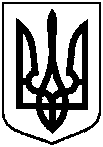 Проєкт оприлюднено«__»_________________2023 р.Про передачу в оренду земельної ділянки на конкурентних засадах (земельних торгах) за адресою:                      м. Суми, вул. Якова Щоголева (Брянська), площею 0,0648 га